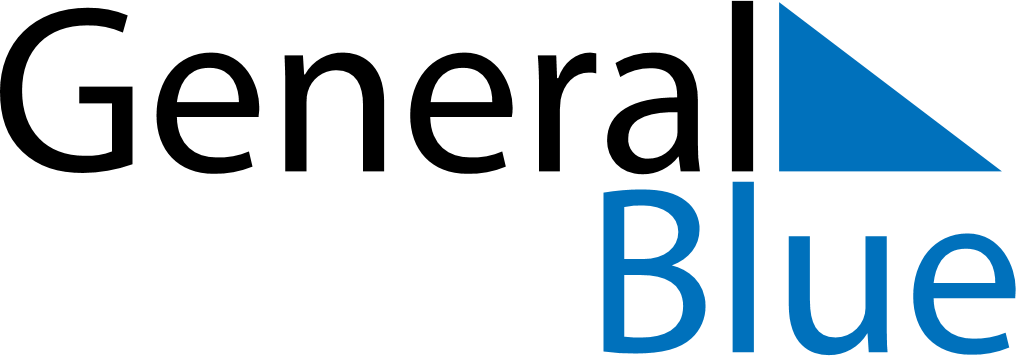 May 2024May 2024May 2024May 2024May 2024May 2024Jaervenpaeae, Uusimaa, FinlandJaervenpaeae, Uusimaa, FinlandJaervenpaeae, Uusimaa, FinlandJaervenpaeae, Uusimaa, FinlandJaervenpaeae, Uusimaa, FinlandJaervenpaeae, Uusimaa, FinlandSunday Monday Tuesday Wednesday Thursday Friday Saturday 1 2 3 4 Sunrise: 5:14 AM Sunset: 9:19 PM Daylight: 16 hours and 4 minutes. Sunrise: 5:11 AM Sunset: 9:21 PM Daylight: 16 hours and 10 minutes. Sunrise: 5:08 AM Sunset: 9:24 PM Daylight: 16 hours and 15 minutes. Sunrise: 5:06 AM Sunset: 9:26 PM Daylight: 16 hours and 20 minutes. 5 6 7 8 9 10 11 Sunrise: 5:03 AM Sunset: 9:29 PM Daylight: 16 hours and 25 minutes. Sunrise: 5:00 AM Sunset: 9:31 PM Daylight: 16 hours and 31 minutes. Sunrise: 4:58 AM Sunset: 9:34 PM Daylight: 16 hours and 36 minutes. Sunrise: 4:55 AM Sunset: 9:36 PM Daylight: 16 hours and 41 minutes. Sunrise: 4:52 AM Sunset: 9:39 PM Daylight: 16 hours and 46 minutes. Sunrise: 4:50 AM Sunset: 9:41 PM Daylight: 16 hours and 51 minutes. Sunrise: 4:47 AM Sunset: 9:44 PM Daylight: 16 hours and 56 minutes. 12 13 14 15 16 17 18 Sunrise: 4:45 AM Sunset: 9:46 PM Daylight: 17 hours and 1 minute. Sunrise: 4:42 AM Sunset: 9:49 PM Daylight: 17 hours and 6 minutes. Sunrise: 4:40 AM Sunset: 9:51 PM Daylight: 17 hours and 11 minutes. Sunrise: 4:37 AM Sunset: 9:54 PM Daylight: 17 hours and 16 minutes. Sunrise: 4:35 AM Sunset: 9:56 PM Daylight: 17 hours and 21 minutes. Sunrise: 4:33 AM Sunset: 9:59 PM Daylight: 17 hours and 26 minutes. Sunrise: 4:30 AM Sunset: 10:01 PM Daylight: 17 hours and 30 minutes. 19 20 21 22 23 24 25 Sunrise: 4:28 AM Sunset: 10:03 PM Daylight: 17 hours and 35 minutes. Sunrise: 4:26 AM Sunset: 10:06 PM Daylight: 17 hours and 39 minutes. Sunrise: 4:24 AM Sunset: 10:08 PM Daylight: 17 hours and 44 minutes. Sunrise: 4:21 AM Sunset: 10:10 PM Daylight: 17 hours and 48 minutes. Sunrise: 4:19 AM Sunset: 10:12 PM Daylight: 17 hours and 53 minutes. Sunrise: 4:17 AM Sunset: 10:15 PM Daylight: 17 hours and 57 minutes. Sunrise: 4:15 AM Sunset: 10:17 PM Daylight: 18 hours and 1 minute. 26 27 28 29 30 31 Sunrise: 4:13 AM Sunset: 10:19 PM Daylight: 18 hours and 5 minutes. Sunrise: 4:12 AM Sunset: 10:21 PM Daylight: 18 hours and 9 minutes. Sunrise: 4:10 AM Sunset: 10:23 PM Daylight: 18 hours and 13 minutes. Sunrise: 4:08 AM Sunset: 10:25 PM Daylight: 18 hours and 17 minutes. Sunrise: 4:06 AM Sunset: 10:27 PM Daylight: 18 hours and 20 minutes. Sunrise: 4:05 AM Sunset: 10:29 PM Daylight: 18 hours and 24 minutes. 